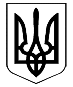 УКРАЇНАКОЛОМИЙСЬКА РАЙОННА ДЕРЖАВНА АДМІНІСТРАЦІЯІВАНО-ФРАНКІВСЬКОЇ ОБЛАСТІР О З П О Р Я Д Ж Е Н Н Явід 09.08.2016                                       м. Коломия                                                 № 356Про внесення змін до розпорядженнярайонної державної адміністрації від 08.07.2016 р. № 312 «Про робочугрупу  для  перевірки місця проживання/перебуваннявнутрішньо переміщених осіб»У зв'язку з кадровими змінами, керуючись ст. 39 Закону України «Про місцеві державні адміністрації»:	1. Внести зміни до розпорядження районної державної адміністрації від 08.07.2016 р. № 312 «Про робочу групу для перевірки місця проживання/ перебування внутрішньо переміщених осіб»:1) вивести зі складу робочої групи для перевірки місця проживання/ перебування внутрішньо переміщених осіб (далі – робочої групи) Запоточного Остапа Романовича;2) ввести в склад робочої групи Могильняка Івана Дмитровича - першого заступника начальника Коломийського відділу поліції Головного управління Національної поліції в Івано-Франківській області (за згодою)2. Координацію роботи та узагальнення інформації щодо виконання розпорядження покласти на головного відповідального виконавця – управління праці та соціального захисту населення районної державної адміністрації.3. Контроль за виконанням розпорядження покласти на заступника голови районної державної адміністрації Любов Михайлишин.Перший заступник головирайонної державної адміністрації                                              Нестор Печенюк